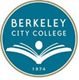 Chairs Council                 Date: April 26, 2024                       Location: TLC (room 341)Zoom Link:  https://peralta-edu.zoom.us/j/84997782187                  Time: 1:30-3:30Chair: Ari KrupnickMission:  Berkeley City College’s mission is to promote student success, to provide our diverse community with educational opportunities, and to transform lives. The College achieves its mission through instruction, student support and learning resources, which enable its enrolled students to earn associate degrees and certificates and to attain college competency, careers, transfer, and skills for lifelong success. Vision: Berkeley City College is a premier, diverse, student-centered learning community, dedicated to academic excellence, collaboration, innovation and transformation. Charge: Keeping in mind BCC’s mission, vision, values, and learning outcomes the Department Chairs Council will serve as the leadership advisory group for matters related to: schedule and program development enrollment management faculty hiring administration of the instructional units including facilities, technology, assessment, and curriculum policies, practices, procedures and processes as they pertain to department affairsMembers of Chairs CouncilAgenda:Meeting adjourned:Minutes taken by:__American Sign Language - Jenny Gough__Arts and Cultural Studies – Ari Krupnick__CIS/Business/Econ: Paramsothy Thananjeyan__Counseling – Luis Chavez__English - Adán Olmedo__English - Jenny Lowood__ESOL – Sepi Hosseini__Library – Jenny Yap__Math – Claudia Abadia__Modern Languages - Fabian Banga __MMART – Mary Clarke-Miller__MMART – George Peterson__Science/Bio/Chemistry – Barbara Des Rochers__Science/Bio/Chemistry - Sam Gillette__Science/Bio/Chemistry – Randy Yang__Social Sciences - Tim Rose
Also in attendance: Time Agenda Topics Facilitators  Minutes/Notes  1:30Call to OrderAri Krupnick1:30-1:35Approval: Agenda, and Minutes from 4/12/24 Ari 1:35-1:40Update from Lilia Celhay Lilia Celhay1:40-2:15Faculty Prioritization Taskforce Update: Proposed Changes to Faculty Prioritization ProcessAri/Mary Clarke-Miller/Randy Yang/Jenny Yap2:15-2:45Update on New BCC WebsiteTom Rizza2:45-2:55Chair of Chairs ElectionAri 2:55-3:00Book Adoption DeadlineJenny Yap3:00-3:05AnnouncementsNext Meeting: 5/10/24Meeting Adjourned